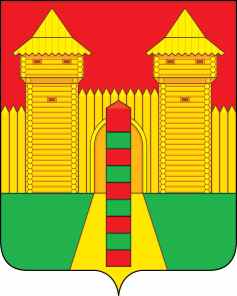 АДМИНИСТРАЦИЯ  МУНИЦИПАЛЬНОГО  ОБРАЗОВАНИЯ «ШУМЯЧСКИЙ   РАЙОН» СМОЛЕНСКОЙ  ОБЛАСТИПОСТАНОВЛЕНИЕот  18.03.2021г. № 121        п. Шумячи	В соответствии с Земельным кодексом Российской  Федерации, на основании заявления заявителя от 15.03.2021 года 	Администрация муниципального образования «Шумячский район» Смоленской областиП О С Т А Н О В Л Я Е Т:1. Внести в решение Шумячского поселкового Совета от 23 апреля 1991 года «Об отводе  земельных участков под гаражи» следующие изменения:в пункте 1. позицию:заменить позицией следующего содержания:2. Настоящее постановление вступает в силу со дня его подписания.О внесении изменений в решение  Шумячского поселкового Совета от 23 апреля 1991 года «Об отводе  земельных участков под гаражи»«67. Потапов Александр Александрович -ул. Садовая д.11 – 25 кв.м»             «67. Потапов Александр Александрович-по адресу: Смоленская область,                            Шумячский район, Шумячское городское поселение, п. Шумячи,   ул. Садовая, вблизи дома №11 - 25 кв. метров».  Глава муниципального образования «Шумячский район» Смоленской области    А.Н. Васильев